*Loan Rates as of February 7, 2023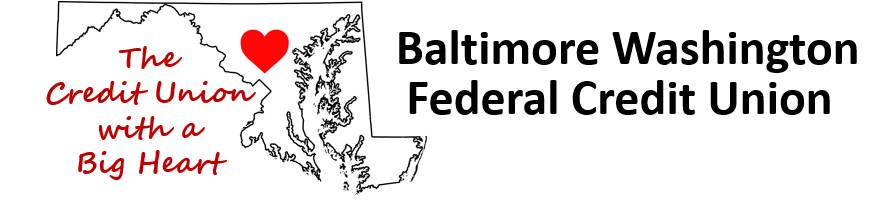 301 Hospital Dr
Glen Burnie MD 21061-5803
410-787-4680Loan TypeA.P.R.A.P.R.TermVehicle / Motorcycle 
New and UsedVehicle / Motorcycle 
New and Usedas low as 5.75%for 36 monthsVehicle / Motorcycle
New and Used Vehicle / Motorcycle
New and Used 5.75 to 14.25%48 to 84 monthsSignature /Personal LoansSignature /Personal LoansAs low as 9.00%up to 60 monthsCD Share Secured Loans CD Share Secured Loans As low as 5.75%for 12 monthsother terms availableBoat and RV LoansBoat and RV Loans             as low as 6.05%up to 144 months Visa Credit Cards Visa Credit Cards   6mo Intro- 7.39% then as low as 9.99%revolvingShort Term Small LoansShort Term Small Loansup to $1,000 at 27%up to 12 monthsStress Relief Loans Stress Relief Loans up to $1,200 at 12%12 monthsA.P.R. Means Annual Percentage Rate. 
Rates based on applicant's credit worthiness, terms.New is a vehicle that has never been titled.*Rates are subject to change.A.P.R. Means Annual Percentage Rate. 
Rates based on applicant's credit worthiness, terms.New is a vehicle that has never been titled.*Rates are subject to change.A.P.R. Means Annual Percentage Rate. 
Rates based on applicant's credit worthiness, terms.New is a vehicle that has never been titled.*Rates are subject to change.A.P.R. Means Annual Percentage Rate. 
Rates based on applicant's credit worthiness, terms.New is a vehicle that has never been titled.*Rates are subject to change.


NCUA
National Credit Union Administration, 
a U.S. Government Agency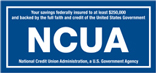 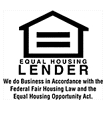 Your savings federally insured to at least $250,000 and backed by the full faith and credit of the United States Government. 
© 2016 Baltimore Washington FCUwww.baltimorewashingtonfcu.org Your savings federally insured to at least $250,000 and backed by the full faith and credit of the United States Government. 
© 2016 Baltimore Washington FCUwww.baltimorewashingtonfcu.org 